Mestni trg 5a 1420 Trbovlje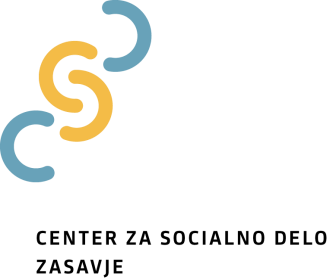 T: 03 56 34 016F: 03 56 29 342E: gp-csd.zasav@gov.si 	ZAHTEVA ZA PONOVNO UPORABO INFORMACIJ JAVNEGA ZNAČAJA	Naziv in naslov organa:Prosimo vas, da v nadaljevanju izpolnite del zahteve, ki se nanaša na vas.Podatki o prosilcu (pravna oseba)*:*Izpolnite v primeru, da je uporabnik, ki zahteva ponovno uporabo informacij javnega značaja, pravna oseba.Podatki o prosilcu (fizična oseba)*:*Izpolnite v primeru, da je uporabnik, ki zahteva ponovno uporabo informacij javnega značaja, fizična oseba.Zahteva za ponovno uporabo informacij javnega značajaNa podlagi Zakona o dostopu do informacij javnega značaja (ZDIJZ)1 naslovni organzaprošam za ponovno uporabo naslednjih informacij(čimbolj določno opišite podatke oziroma dokumente, ki jih želite prejeti):Namen uporabe informacij javnega značaja:Predvideni način ponovne uporabe informacij javnega značaja:Zahtevane informacije naj se zagotovijo v naslednji obliki (prosim označite):Organ lahko za ponovno uporabo podatkov zaračuna mejne stroške, ne sme pa zaračunati cene. Cena in drugi pogoji glede ponovne uporabe informacij so podrobneje urejeni v stroškovniku, ki vam je na voljo  v  okviru  vsebine  kataloga  informacij  javnega  značaja,  ki  je  javno  objavljen  na  spletni  strani naslovnega organa1  Uradni list RS, št. 51/06 – uradno prečiščeno besedilo, 117/06 – ZDavP-2, 23/14, 50/14, 19/15 – odl. US, 102/15 in 7/18NazivCENTER ZA SOCIALNO DELO ZASAVJENaslov, pošta in krajMestni trg 5A, 1420 TrbovljeMatična številka8287473000Identifikacijska številka42928443E-poštni naslovgp-csd.zasav@gov.siTelefonska številka03 56 34 016Naziv pravne osebeNaslov, pošta in kraj sedežaKontaktni podatki (telefonskaštevilka, elektronska pošta)Podatki o zakonitem zastopnikuPodatki o pooblaščencuObvezna priloga: pooblastiloIme in priimekNaslov, pošta in kraj prebivališčaKontaktni podatki (telefonskaštevilka, elektronska pošta)Podatki o pooblaščencuObvezna priloga: pooblastiloVpogled in/ali prepis osebno pri organuFotokopija ali izpis v formatu A4 posredovano v fizični obliki (preko navadne pošte)Izpis in posredovanje elektronskega zapisa (preko elektronske pošte)Druga oblika:  	